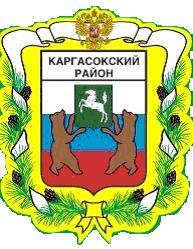 МУНИЦИПАЛЬНОЕ ОБРАЗОВАНИЕ «Каргасокский район»ТОМСКАЯ ОБЛАСТЬАДМИНИСТРАЦИЯ КАРГАСОКСКОГО РАЙОНАД.Л.Котлягин22288ПОСТАНОВЛЕНИЕПОСТАНОВЛЕНИЕПОСТАНОВЛЕНИЕПОСТАНОВЛЕНИЕ27.03.2017№ 70с. Каргасокс. Каргасокс. КаргасокО присвоении спортивных разрядовО присвоении спортивных разрядовНа основании пункта 7  статьи 22 Федерального закона от 04.12.2007 №329-ФЗ «О физической культуре и спорте в Российской Федерации», приказа Минспорта России от 17.03.2015 № 227 «Об утверждении Положения о Единой всероссийской спортивной классификации», ходатайств о присвоении спортивных разрядов, квалификационных категорий судьейНа основании пункта 7  статьи 22 Федерального закона от 04.12.2007 №329-ФЗ «О физической культуре и спорте в Российской Федерации», приказа Минспорта России от 17.03.2015 № 227 «Об утверждении Положения о Единой всероссийской спортивной классификации», ходатайств о присвоении спортивных разрядов, квалификационных категорий судьейНа основании пункта 7  статьи 22 Федерального закона от 04.12.2007 №329-ФЗ «О физической культуре и спорте в Российской Федерации», приказа Минспорта России от 17.03.2015 № 227 «Об утверждении Положения о Единой всероссийской спортивной классификации», ходатайств о присвоении спортивных разрядов, квалификационных категорий судьейНа основании пункта 7  статьи 22 Федерального закона от 04.12.2007 №329-ФЗ «О физической культуре и спорте в Российской Федерации», приказа Минспорта России от 17.03.2015 № 227 «Об утверждении Положения о Единой всероссийской спортивной классификации», ходатайств о присвоении спортивных разрядов, квалификационных категорий судьейАдминистрация Каргасокского района постановляет:Присвоить спортивные разряды согласно перечню: второй спортивный разрядНастоящее постановление вступает в силу со дня его официального опубликования. Администрация Каргасокского района постановляет:Присвоить спортивные разряды согласно перечню: второй спортивный разрядНастоящее постановление вступает в силу со дня его официального опубликования. Администрация Каргасокского района постановляет:Присвоить спортивные разряды согласно перечню: второй спортивный разрядНастоящее постановление вступает в силу со дня его официального опубликования. Администрация Каргасокского района постановляет:Присвоить спортивные разряды согласно перечню: второй спортивный разрядНастоящее постановление вступает в силу со дня его официального опубликования. Глава Каргасокского района                                                                                           А.П. АщеуловГлава Каргасокского района                                                                                           А.П. АщеуловГлава Каргасокского района                                                                                           А.П. АщеуловГлава Каргасокского района                                                                                           А.П. Ащеулов